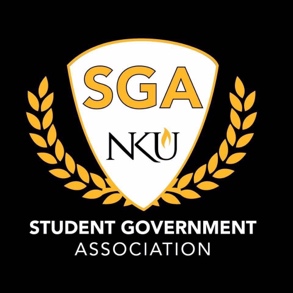  Student Government Association Meeting2/7/22Agenda A. Order of Business1. Call to Order President Cannon called the meeting to order at 3:30pm.2. Roll Call Justices Present: Abdulazeez, PriceJustices Absent: NoneJustices Excused: NoneSenators Present: Balcaitis, Bales, Boards, Burns, Coates, Coffey, Crespo, Davey, Gentry, Gilpin, Heil, Jibunor, Omar, Pfalz, Rodgers, Stokes, Terrell, Tolbert, and WrightSenators Absent: McCraySenators Excused: Scott and WrightExecutive Cabinet Present: Cannon, Day-Carter, Duncan, Myers, Nguyen, and WeisExecutive Cabinet Absent: NoneExecutive Cabinet Excused: Prince4. Reading Minutes  5. Open Session New candidateSenator Noel noelSenior studying anthropology, she/her, in SGA during freshman and sophomore years, passed a resolution, and planned Victor TalksSecretary Duncan asked what would she do once she joins SGAShe doesn’t want to start anything she can’t finish by May when she graduates but would love to help with Victor Talks and the Book Grant againSenator Stokes asked what made her want to rejoin SGAShe wanted to join her junior year but had a class conflict. Then, her friends told her how much fun SGA is now, so she wanted to join this year. Open discussionHanson said she was a great help during her sophomore year in SGA as a Vice ChairSenator Pfalz said that she is very fun especially as her RASecretary Duncan said she has experience while everyone else here is new Chairman Coates said she Senator Pfalz motioned to accept Senator Noel as a senator. Senator Gilpin seconded. Director Ayala IntroductionShe is the director for CSIShe oversees AASI, LGBTQ+ office, and Latino officeThere are a lot of programs with many partnerships already happening especially during#nkubhmcelebration is their hashtag to show you are there and participatingThere are filling vacancies right now Follow @nku_aasi for any updates and know when their events areShe welcomed SGA to come to each event even if they don’t identify with different communities If you want to speak to prospective students, you can become a CSI ambassador In March, it is Women’s month In April, there will be a Pride Week Her email is Ayalap1@nku.eduA fun fact about her is she was in SGA during her undergradThere are many events such as the Chat and Chew, movie nights, and a Black and Blue nightSenator Gilpin asked if LGBTQA+ Ambassadors would be a subset of CSI AmbassadorsThey can work together but are different with different opportunities Liaison Reports6. Executive Board Reports a) Secretary of Public Relations SGA will start a LinkTree. If there’s anything we should add, she asked them to tell her. Tiktok, Presence, etc.She asked for volunteers to be in TikToksSenator Pfalz recommended to do a Full HouseSenator Burns recommended having a link to Northerner articles about SGAShe will be starting on a new NewsletterSenator Burns recommended a senator for the week b) Secretary of Student InvolvementNo reportc) Secretary of Administration One new applicant to be interviewed which will be scheduled soond) Vice President He asked how was the retreatSenator Davey asked to maybe travel and go to different areas and maybe some foodSenator Stokes said go to the rec center as volleyball would be funSenator Pfalz said to suspend dress code Senator Gilpin asked about suspending dress code for Valentine’s Daye) President She met with Ghannon Tagher which she is the head of the Student Success Hub with a diverse pool. They do need help with coordinated care which may need some student input. There is a bilingual candidate. They will be recommending advisors to take Spanish classes though. There will be a professional development letter for advisors.Advising holds are placed on students without a plan Staff Congress has a philanthropy event in the semester President Cannon and Vice President Myers will be attending the collegial meeting with Staff CongressShe met with Financial Aid and talked about having employees with different backgrounds to make everyone comfortable Seamless process with Dr. Howard to understand their monetary situation. They will be making a financial paid practically. Financial Aid wants to do several workshops to help students and President Cannon thought for them to partner with SGA. Chew and Chat from 11:30am-12:30pm on Mondays which there is a lack of representation within Journalism and EMB.In the catalog, it offers some courses that aren’t offered anymoreSenator Stokes asked if the Financial Aid workshop is something we are doingPresident Cannon said it is something we will do if SGA wants toChairman Omar said it could be a townhall7. Committee Reportsa) Academic Affairs They will be meeting with Chair Miller to talk about the Latin vacancy They will be talking to Steely LibraryThey will be emailing Provost Cecil on a past resolution that was passedb) Student Rights The tuition appeals committee did not meetHe would like to add an amendment to the BylawsIt is focusing on transparency and Senator Davey didn’t see any issues and thought it’s positive that the student body will see current information. It is also allowing a good amount of time as 14 days is flexible and is all for it.Justice Price asked where he would put itHe said at the end under Miscellaneous Senator Pfalz asked would it be 14 days of when school is openYesSenator Burns asked to split up the 1A bullet point as it is very long Senator Gilpin thinks there might be some tweaks, but it would be a safety net for the next Secretary of AdministrationSenator Noel asked why the certain time constraintsIt was originally 7 days, but he decided on 14 days after hearing from the other Executive Board membersSecretary Duncan asked if there are plans to break down other roles besides the Secretary of AdministrationIt is specifically for Secretary of Administration for transparency due to the role involving minutes and other informationJustice Price said to maybe put under a Clarification of Role subheading rather than being under Miscellaneous Senator Pfalz really likes the idea, but it is odd that only the Secretary of Administration has more detailJustice Price said it makes much more sense in the Bylaws as it would be easier to make changesHe said this administration ran on transparency. However, it has been lacking and isn’t being fulfilled. He is on this Executive Board to maintain transparency and thought the transparency could be fulfilled elsewhere such as through the minutes from the Secretary of Administration.President Cannon said there has been transparency this whole time which there has been. She does not believe this amendment is about transparency but rather it is about the Secretary of Administration’s job.Chairman Coates said that there is not a transparency issue currently, so he believes the amendment is just to have the word transparency in the Bylaws.SECRETARY DAY-CARTER said to maybe change the word Transparency to something else. She then said Chairman Omar wants it for the future while the opposing side is saying it’s not needed when Hanson is doing his job.Sarah said the name could be changed to the Role and Responsibility of Secretary of AdministrationChairman Coates said the word transparency is subjective and can be perceived differently to different peopleSenator Gilpin asked what the issue is with the word “transparency”President Cannon said it’s not with the word itself. It is due to Chairman Omar stating that this administration is not being transparent despite being on the Executive Board himself which she said is not true.Justice Price likes that there is a timeline. It may be nice for there to be timelines for the other roles as well. Sarah said it may be difficult as they are different roles which Justice Price agreed. We could just add the whole group of the executive board all at once as a slate rather than just a bunch of different additions. President Cannon said maybe each role can look at their description in the Constitution and have ideas of where we can have certain timelines.Chairman Omar said it may be difficult due to how different the roles are within the organizationSecretary Duncan said there is an agenda and time period for the Executive Board to do things. Aside from the term Transparency and a few grammatical errors, he asked if there were any concerns. He is working on an Honorary Resolution for Dr. Bonnie Myers’ 8.5 years here at NKU and for everything she has accomplished.Justice Price said they will have to change the format for the amendment c) University ImprovementsThe Norse Boulevard resolution is being worked on by Senator BalcaitisSenator Burns is working on several projects such as with Norse HallThey will be meeting with Tiffany Budd about the Office Resolution8. Ex-Officio ReportsChief of StaffSGA hours will be mandatory this week and for the rest of the semester with a paper sheet to sign in withHe is the liaison between SGA and SAC, the Student Athlete Advisory Committee They want to work on communication between athletes and students Senator Pfalz asked how the sign in will workOn paper onlyVice President Myers asked involvement with who?Chief of Staff Weis said just any projects or involvements with athletes Chief JusticeChief Justice Prince was absent, so Justice Price gave the report There will be some revisions to the Constitution, specifically Article 49. Advisors ReportsShe is working on super priority registration right now for everyone in NKU10. Old Business11. New Business12. AnnouncementsChairman Omar will be attending the movie tonight at 8pm in the Otto Budig TheatreSGRho will be giving out roses Senator Gilpin will be attending a painting planner Free your mind Fridays in CSISenator Stokes said it’s very fun with music bumpingSenator Stokes said it is from 11am-2pm12. AdjournmentSenator Gilpin motioned to adjourn meeting and Senator Stokes seconded. The meeting adjourned at 4:44pm.